"НАШЕ РАДИО 101.7"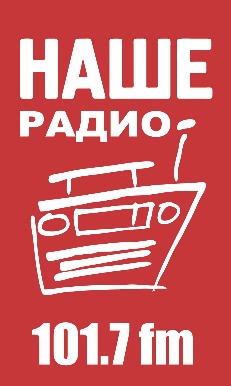 РАСЦЕНКИ НА СПОНСОРСТВО ПРОГРАММТарифы и время выхода программ действительны с 06.09.2023 гСтоимость указана в рублях, без учета НДС* стоимость продакшна в прайс не включенаСкидки/ наценки не суммируются, а считаются последовательно.Наценка за интеграцию*  клиента (или формирование наполнения  рубрики/розыгрыша  с использованием темы/сегмента/специфики клиента)  в постоянные рубрики:- в 1 выпуск в неделю- 20%- в 2 выпуска в неделю- 40%- в 3 выпуска в неделю- 60%- в 4 выпуска в неделю – 80%- в 5 выпусков в неделю- 100%Наценка сезонная (ноябрь, декабрь): 15%Наценка сезонная (апрель, сентябрь, октябрь): 10%Скидка сезонная (январь, август): 8%Агентская скидка -10%Объемные скидки: 
от 300 000 до 1 500 000 - 10%, 
от 1 500 001 до 3 000 000 – 15%, 
более 3 000 000 – 20%*интеграция возможна при покупке спонсорства не менее 1 неделиBRAND MEDIA(495) 7408558 (многоканальный)info@brandmedia.ru www.brand-radio.ruwww.brandmedia.ruУтреннее Шоу «ПОДЪЁМНИКИ», описание рубрик.СпонсорствоСтоимостьУтреннее Шоу «ПОДЪЁМНИКИ».  Глобальное спонсорство. Ежедневно по будням в 7 часов утра встречайте в эфире новое шоу «Подъёмники»! Обладатель самого заразительного смеха, мастер телефонных разговоров и хозяйка единственной в мире понятной женской логики снова на «Нашем Радио»! Пн.–пт.: 7.00 - 11.00Каждый час: 30’ ролик спон-ра + 2 упоминания по 5’ в джинглах+30’ тэг595 000Гостевой эфир Утреннее Шоу. Продолжительность эфира с интервью - 1 час. Хронометраж диалога с гостем – до 20 минут, беседа прерывается музыкальными паузами рекламным и новостным блоками.   30' анонс за час до эфира + 15' открывающий тэг450 000Антикризисное предложение. Ведущие зачитывают объявления от  слушателей, которые предлагают свои различные услуги. Слушателя с самым интересным предложением выводят в эфир по телефону. Вт 09:3515' + 15' + ролик   30'  в рекл. блоке138 000Кинопробы. Ведущие выбирают интересный короткий фрагмент фильма и в присущей им талантливой и творческой манере выступают в роли чактеров. Задача слушателей - угадать, что за фильм загадан и озвучен.Рубрика несёт образовательную функцию: напоминает/ знакомит с мировым кинематографом. Победитель  должен прислать смс с правильным ответом.  Пн – Пт, 08.1515' + 15' (тег  ведущего в начале и в конце рубрики)  + рекламный ролик 30' в :30 мин138 000Кто кого?  В игре «сражаются» слушатели из «противоположных лагерей». Каждому из игроков задаётся по 3 вопроса на заранее озвученную тему. Побеждает тот, кто наберёт наибольшее количество правильных ответов. Пн.–чт.:  10:35 (если нет гостя)15' + 15' + ролик 30' в рекл. блоке138 000К гадалке не ходи. Ведущие предлагают слушателям разрешить их проблему, и для этого – погадать по книге. Дозвонившийся в студию слушатель называет номер страницы и номер строчки. И получает ответ на свой вопрос. 09:15 (Пн-Пт)15' + 15' + ролик 30'  в рекл. блоке138 00007:00-11:00* ЖИВОЙ 30 СЕК ТЭГ ВЕДУЩИХ 30 сек тэг170 00007:00-11:00*СПЕЦИАЛЬНАЯ РУБРИКА ИЛИ СПЕЦИАЛЬНЫЙ РОЗЫГРЫШ в УШ – ПАКЕТ БЕЗ АНОНСОВ *время  согласуется с клиентом.Специальная рубрика или специальный розыгрыш, созданный под клиента. Хронометраж – 3 мин. 15' + 15' (тег  ведущего в начале и в конце рубрики)  + рекламный ролик 30' в :30 мин 235 00007:00-11:00*СПЕЦИАЛЬНАЯ РУБРИКА ИЛИ СПЕЦИАЛЬНЫЙ РОЗЫГРЫШ в УШ – ПАКЕТ С АНОНСАМИ *время  согласуется с клиентом.Специальная рубрика или специальный розыгрыш, созданный под клиента. Хронометраж – 3 мин.15' + 15' (тег  ведущего в начале и в конце рубрики)  + 4 х 30 сек ролика-анонса (сеть, плавание)+ рекламный ролик 30' в :30 мин 335 000Дневное Шоу «ШОУ ДНЯ», описание рубрик.СпонсорствоСтоимостьДневное шоу Дмитрия Ленского"ШОУ ДНЯ". Глобальное спонсорство. Утреннее Шоу закончилось, но это не значит, что всем надо выключаться и погружаться в будничную суету! Наоборот - самое интересное только начинается! С 12 до 16 мы с вами живем по Тарифу "Дневной": музыка, шутки, новости, розыгрыши и призы подаются прямо к вашему рабочему столу, без купюр и без задержки!  Пн.–пт.: 12.00-16.00Глобальное спонсорство 4-х часов шоу. Каждый час: после выпуска новостей специальный 30 сек. ролик спонсора, 2 джингла упоминанием спонсора (до 5 сек), 30 сек живой тэг диджея                                                                                                                                              150 000Словарный запас. У ведущих есть 3 вопроса, на которые надо ответить на время. Это задание на быстроту реакции: есть 5 секунд и человек должен вспомнить 3 слова на заданную букву. Если участник справляется со всеми заданиями – он получает приз. Если «срывается» - то ход переходит к следующему, кто позвонит на Радио.  Пн.–пт.: 15:3515' + 15' + ролик 30' в рекл. блоке46 000«Алло, это пищеблок?!» Ведущий в начале часа загадывают блюдо из книги о вкусной и здоровой пище. И называют два ингредиента. Далее постепенно раскрывают остальные ингредиенты загаданного блюда. Задача слушателей – быстрее всех угадать, что это за блюдо. Пн-Пт, 13:1515' + 15' + ролик 30' в рекл. блоке38 000«Глаголиус»: Слушатели угадывают загаданную песню по глаголам, которые ведущий озвучивает в эфире. Игра осуществляется посредством сообщений, без звонков. Пн-пт, 14:1215' + 15' + ролик 30' в рекл. блоке46 000Специальная рубрика/специальный розыгрыш  в Дневном Шоу под клиента с 12:00 до 14:0015' + 15' + ролик 30' в рекл. блоке70 00012:00-14:00* ЖИВОЙ 30 СЕК ТЭГ ВЕДУЩИХ 	30 сек тэг45 000СПЕЦИАЛЬНАЯ РУБРИКА ИЛИ СПЕЦИАЛЬНЫЙ РОЗЫГРЫШ в ДШ – ПАКЕТ без анонсов *время  согласуется с клиентом.Специальная рубрика или специальный розыгрыш, созданный под клиента. С 14:00 до 16:00Хронометраж – 3 мин.15' + 15' + ролик 30' в рекл. блоке90 00014:00-16:00* ЖИВОЙ 30 СЕК ТЭГ ВЕДУЩИХ 	30 сек тэг70 000СПЕЦИАЛЬНАЯ РУБРИКА ИЛИ СПЕЦИАЛЬНЫЙ РОЗЫГРЫШ в ДШ – ПАКЕТ с анонсами *время  согласуется с клиентом.Специальная рубрика или специальный розыгрыш, созданный под клиента. С 14:00 до 16:00Хронометраж – 3 мин.15' + 15' (тег  ведущего в начале и в конце рубрики)  + 4 х 30 сек ролика-анонса (сеть, плавание)+ рекламный ролик 30' в :30 мин190 000Гостевой эфир Дневное Шоу. Продолжительность эфира с интервью - 1 час.Хронометраж диалога с гостем – до 20 минут, беседа прерывается музыкальными паузами рекламным и новостным блоками.   30' анонс за час до эфира + 15' открывающий тэг250 000 (Москва)  300 000 (Сеть)Шоу Игоря Седова и Андрея Ломанова "10 баллов", описание рубрикСпонсорствоСтоимостьШоу Седова и Ломанова "10 баллов".Глобальное спонсорство эфира. Пн-Пт.: 16:00-20:00Каждый час: 30’ ролик спонсора +3 фирменные отбивки с упоминанием спонсора (до 5 сек) + 30 сек живой тэг диджея265 000Успеть за 60 секунд.  Пн-Пт 17:20О программе: интеллектуальная викторина, в которой участники должны дать наибольшее количество верных ответов на вопросы ведущих. Вопросы из серии «все обо всем». В викторине участвуют по очереди два слушателя в прямом эфире. 15' + 15' + ролик 30' в рекл. блоке46 000Что за день. Пн-Пт, 18:20Ждём историй от наших слушателей о том, как им или крупно повезло сегодня или, наоборот, какой факап/неудача с ними произошли сегодня. И выберем победителя дня в каждой «номинации». 15' + 15' + ролик 30' в рекл. блоке46 00016:00-20:00* ЖИВОЙ 30 СЕК ТЭГ ВЕДУЩЕГО30 сек тэг70 000Специальная рубрика/специальный розыгрыш  под клиента в эфире Игоря Седова и Андрея Ломанова с 16:00 до 20:00 (пт- до 19:00) –     пакет без анонсов15' + 15' (тег  ведущего в начале и в конце рубрики)  + рекламный ролик 30' в :30 мин90 000Специальная рубрика/специальный розыгрыш  под клиента в эфире Игоря Седова и Андрея Ломанова с 16:00 до 20:00 (пт- до 19:00) –     пакет с анонсами15' + 15' (тег  ведущего в начале и в конце рубрики)  + 4 х 30 сек ролика-анонса (сеть, плавание)+ рекламный ролик 30' в :30 мин190 000Сообразим на троих - спонсорство.Пн, вт, чт 19:05 – 20:00 (чистый хронометраж 22 минуты). О программе: вечерний час с интересным гостям. Мы приглашаем людей самых разных профессий от работника Полиграфа до стюардессы, от астрофизика до блогера и стараемся узнать, что скрыто за кулисами той или иной специальности. 15' + 15 (Тег ведущего в начале и в конце программы) + 30” сек ролик46 000Сообразим на троих  - гостевой эфир;                                              Пн, вт, чт 19:05 – 20:00 (чистый хронометраж 22 минуты). О программе: вечерний час с интересным гостям. Мы приглашаем людей самых разных профессий от работника Полиграфа до стюардессы, от астрофизика до блогера и стараемся узнать, что скрыто за кулисами той или иной специальности.15' + 15 (Тег ведущего в начале и в конце программы) + 30” сек ролик + интервью с гостем (чистый хроно - до 20 мин)350 000ЖИВОЙ ТЭГ-АНОНС РУБРИКИ/СПЕЦПРОЕКТА, 30 сек.*точное время согласуется с заказчиком30 сек тэг46 000ВЕЧЕРНИЙ ЭФИР с Игорем Седовым и Андреем Ломановым             СпонсорствоСтоимостьТест-драйв по-нашемуВремя выхода: Среда 19.10-20.00 (чистый хронометраж 22 минуты)Описание: О программе: авторская автомобильная программа. Разделена на блоки: основная автомобильная новость дня, новости, новый автомобиль, вопрос слушателей, ответы эксперта. В рамках программы ведущие поднимают самые важные социальные темы, касающиеся любого автолюбителя, рассказывают о новых технологиях, новых моделях автомобилях, а так же дают советы, связанные с покупкой, продажей и эксплуатацией машин. 15' + 15' (тег  ведущего в начале и в конце рубрики)  + рекламный ролик 30' в :30 мин+ интеграция 6 мин 600 000Вечерний пит-стоп – спонсорство. Время выхода: Вт, Чт, 19:10                                                                               По вторникам и четвергам  Андрей Ломанов  рассказывет обо всём самом-самом новом, актуальном, интересном в мире автомобилей и автолюбителей:  об автопремьерах/ презентациях новинок, на которых он побывал, даёт актуальные советы перед началом каждого сезона по вопросу выбора летней/зимней резины, рассказывает о тестах топлива и автохимии, новых правилах дорожного движения и т.д. 15' + 15' (тег  ведущего в начале и в конце рубрики)  + рекламный ролик 30' в :30 мин                                                                                                   70 000Вечерний пит-стоп» - интеграция. Время выхода: Вт, Чт, 19:10                                                                               По вторникам и четвергам  Андрей Ломанов  рассказывет обо всём самом-самом новом, актуальном, интересном в мире автомобилей и автолюбителей:  об автопремьерах/ презентациях новинок, на которых он побывал, даёт актуальные советы перед началом каждого сезона по вопросу выбора летней/зимней резины, рассказывает о тестах топлива и автохимии, новых правилах дорожного движения и т.д.интеграция 1-1,5  мин в программу      95 000Поехали! (под клиента).Программа о туризме во всех его проявлениях, создается под конкретного клиента по цене спецпроекта. Наполнение обсуждается дополнительно. Возможно интервью с представителем Клиента. 15' + 15' (тег  ведущего в начале и в конце рубрики)  + рекламный ролик 30' в :30 мин                                                                                                   90 000/350000Наше Радио. Программы, описание, время выходаСпонсорствоСтоимостьЗа сценой. Легендарная и одна из самых известных программ Нашего радио. Каждый день известные рок-музыканты делятся эксклюзивными новостями о своем творчестве.  Пн - Пт: 14:20, 18:30, 23:3015' + 15' теги50 000Наша Погода. Прогноз Погоды по Москве и Московской области, а также другим городам вещания. В утреннем шоу: 07:30, 08:30, 09:30, 10:3015' теги29 000Погода. Прогноз Погоды по Москве и Московской области, а также другим городам вещания. Пн-Пт: 12.00-20.00, 28-ая минута часа15' теги21 000Национальная Служба Новостей (НСН). Обзор новостей в России и за рубежом. Время выхода – в начале часа. Сеть:  пн.-пт.- 11 выпусков, сб.-вс. 5 выпусков.  МСК.: пн.-пт. 4 выпуска в день.15' + 15' тегиСеть 42 000, МСК. 26 000Пробки. Информация о пробках на Московских дорогах. Время выхода: 10 и 50 минута часа. Пн.-чт. 24 выпусков; пт. 23 выпуска.5' + 15' теги20 100Чартова дюжина. Хит-парад «Чартова Дюжина» - это 13 лучших песен прошедшей недели, по мнению слушателей НАШЕго Радио, премьеры новых, эксклюзивные интервью с музыкантами и специальные рубрики. Пт. 19.00-20.30, Сб. 12.00-13.3015' + 15' теги + 2  х 30' ролика111 000Клуб путешествий Михаила Кожухова выпуск, созданный под клиента15' + 15' + ролик 30' в рекл. блоке80 000«Жёсткий диск» это еженедельный час громкой и даже тяжелой музыки. Ведущий НАШЕго радио-Санкт-Петербург Алексей Петровский вспоминает старые треки, знакомит с новыми, извлекает на свет непонятные. Вторник, 23:03 (повтор в воскресенье, 23:00)15' + 15' + ролик 30' в рекл. блоке111 000«фАнотека» еженедельная программа о новинках отечественной рок и инди-сцены. Ведущий – Андрей Куренков, бывший ведущий программы «Летопись». Четверг, 22:03 (повтор в субботу, 22:03)15' + 15' + ролик 30' 45 000